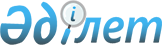 Об образовании избирательных участков на территории Карабалыкского районаРешение акима Карабалыкского района Костанайской области от 30 апреля 2020 года № 3. Зарегистрировано Департаментом юстиции Костанайской области 30 апреля 2020 года № 9157
      В соответствии с Конституционным законом Республики Казахстан от 28 сентября 1995 года "О выборах в Республике Казахстан" по согласованию с Карабалыкской районной территориальной избирательной комиссией аким Карабалыкского района РЕШИЛ:
      1. Образовать избирательные участки на территории Карабалыкского района согласно приложению к указанному решению.
      2. Признать утратившими силу следующие решения акима Карабалыкского района:
      1) "Об образовании избирательных участков на территории Карабалыкского района" от 27 марта 2017 года № 3 (опубликовано 19 мая 2017 года в Эталонном контрольном банке нормативных правовых актов Республики Казахстан, зарегистрировано в Реестре государственной регистрации нормативных правовых актов под № 7022);
      2) "О внесении изменения в решение акима Карабалыкского района от 27 марта 2017 года № 3 "Об образовании избирательных участков на территории Карабалыкского района" от 16 ноября 2018 года № 15 (опубликовано в Эталонном контрольном банке нормативных правовых актов Республики Казахстан 20 ноября 2018 года, зарегистрировано в Реестре государственной регистрации нормативных правовых актов за № 8104).
      3. Государственному учреждению "Аппарат акима Карабалыкского района" в установленном законодательством Республики Казахстан порядке обеспечить:
      1) государственную регистрацию настоящего решения в территориальном органе юстиции;
      2) размещение настоящего решения на интернет – ресурсе акимата Карабалыкского района после его официального опубликования.
      4. Контроль за исполнением настоящего решения возложить на руководителя государственного учреждения "Аппарата акима Карабалыкского района".
      5. Настоящее решение вводится в действие по истечении десяти календарных дней после дня его первого официального опубликования. Избирательные участки Карабалыкского района
      Избирательный участок № 419
      В границах: села Тогузак.
      Адрес места нахождения избирательного участка: Костанайская область, Карабалыкский район, село Тогузак, улица Степная, 10, здание Тогузакского сельского Дома культуры.
      Избирательный участок № 420
      В границах: села Белоглинка.
      Адрес места нахождения избирательного участка: Костанайская область, Карабалыкский район, село Белоглинка, улица А. Иманова, 10, здание Белоглинского сельского Дома культуры.
      Избирательный участок № 421
      В границах: села Научное.
      Адрес места нахождения избирательного участка: Костанайская область, Карабалыкский район, село Научное, улица Темирязева, 10, здание Научненского сельского Дома культуры.
      Избирательный участок № 422
      В границах: села Святославка.
      Адрес места нахождения избирательного участка: Костанайская область, Карабалыкский район, село Святославка, улица Ч. Валиханова, 4, здание Святославского сельского клуба.
      Избирательный участок № 423
      В границах села Станционное: улицы Степная, Фестивальная, Бірлік, Садовая, Просвещения, Пионерская, Новоселов, Новая, Молодежная, Мира Животноводов, Киевская, Гагарина, Достық, улица Озерная четная сторона 2, 4, нечетная сторона 1, 3, 5, 7.
      Адрес места нахождения избирательного участка: Костанайская область, Карабалыкский район, село Станционное, улица Гагарина, 16, здание Станционного сельского Дома культуры.
      Избирательный участок № 424
      В границах: села Приуральское.
      Адрес места нахождения избирательного участка: Костанайская область, Карабалыкский район, село Приуральское, улица Дорожная, 9, здание товарищества с ограниченной ответственностью "Карабалыкская нефтебаза".
      Избирательный участок № 425
      В границах: села Фадеевка.
      Адрес места нахождения избирательного участка: Костанайская область, Карабалыкский район, село Фадеевка, улица Зеленая, 10, здание конторы товарищества с ограниченной ответственностью "АГРО-ТОРО".
      Избирательный участок № 426
      В границах: села Шадыксаевка.
      Адрес места нахождения избирательного участка: Костанайская область, Карабалыкский район, село Шадыксаевка, улица Школьная, 11, здание коммунального государственного учреждения "Шадыксаевская начальная школа отдела образования акимата Карабалыкского района".
      Избирательный участок № 427
      В границах: села Станционное: улица Озерная четная сторона 8, 10, 12, 14, нечетная сторона 9, 11, 13, улицы Орталық, Жастар.
      Адрес места нахождения избирательного участка: Костанайская область, Карабалыкский район, село Станционное, улица Орталық, 3, здание конторы товарищества с ограниченной ответственностью "АГРО-ТОРО".
      Избирательный участок № 428
      В границах села Подгородка: улицы Нижняя, Средняя, Верхняя.
      Адрес места нахождения избирательного участка: Костанайская область, Карабалыкский район, село Подгородка, улица Верхняя, дом 10, квартира 2.
      Избирательный участок № 429
      В границах села Подгородка: улица Железнодорожная.
      Адрес места нахождения избирательного участка: Костанайская область, Карабалыкский район, село Подгородка, улица Железнодорожная, 22, здание филиала Акционерного общества "Национальная компания "Қазақстан темір жолы" - "Костанайское отделение магистральной сети".
      Избирательный участок № 430
      В границах: села Новотроицкое.
      Адрес места нахождения избирательного участка: Костанайская область, Карабалыкский район, село Новотроицкое, улица Мошкова, 5А, здание Новотроицкого сельского Дома культуры.
      Избирательный участок № 431
      В границах: села Аккудук.
      Адрес места нахождения избирательного участка: Костанайская область, Карабалыкский район, село Аккудук, улица М. Сералина, дом 6, квартира 1.
      Избирательный участок № 432
      В границах села Магнай: улицы Железнодорожная, Орман, Целинная Юбилейная, Енбек.
      Адрес места нахождения избирательного участка: Костанайская область, Карабалыкский район, село Магнай, улица Железнодорожная, 22, здание государственного учреждения "Примагнайская начальная школа отдела образования акимата Карабалыкского района".
      Избирательный участок № 433
      В границах: села Надеждинка.
      Адрес места нахождения избирательного участка: Костанайская область, Карабалыкский район, село Надеждинка, улица Первомайская, 1, здание государственного учреждения "Надеждинская основная школа отдела образования акимата Карабалыкского района".
      Избирательный участок № 434
      В границах: села Жанааул.
      Адрес места нахождения избирательного участка: Костанайская область, Карабалыкский район, село Жанааул, улица Жастар, дом 3, квартира 1.
      Избирательный участок № 435
      В границах: села Победа.
      Адрес места нахождения избирательного участка: Костанайская область, Карабалыкский район, село Победа, улица Байтерек, 11, здание Побединского сельского Дома культуры.
      Избирательный участок № 436
      В границах села Магнай: улицы Единства, С. Кожамкулова, Т. Валеева.
      Адрес места нахождения избирательного участка: Костанайская область, Карабалыкский район, село Магнай, улица Единства, дом 5, квартира 2.
      Избирательный участок № 437
      В границах села Магнай: улица Молодежная, Студенческая, Киевская.
      Адрес места нахождения избирательного участка: Костанайская область, Карабалыкский район, село Магнай, улица Студенческая, дом 5, квартира 1, частный дом.
      Избирательный участок № 438
      В границах села Босколь: улица Чапаева четная сторона 2, 4, 6, 8, 10, 12, 14, нечетная сторона 1, 3, 5, 7, 9, 11, улица Талапкерная 2, 4, улица Карьерная четная сторона 2, 4, 10, 14, 16, 18, 20, нечетная сторона 1, 13, 17, 19, 21, 27, 29, 55, улица Юбилейная четная сторона 2, 4, 6, 8, 10, 12, 14, нечетная сторона 1, 3, 5, 7, улица Новостройка нечетная сторона 1, 7, улица Набережная четная сторона 4, 8, 14, 16, 18, улица Вокзальная четная сторона 2, 6, 8, 10, нечетная сторона с 1, 3, 5, 7, 9, 11, улица Студенческая 1, 3, 5, 7, улица Амангельды 2, 10, 12, улица Линейная 1, 3, улица Труда 1, 3, 5.
      Адрес места нахождения избирательного участка: Костанайская область, Карабалыкский район, село Босколь, улица Чапаева, дом 12, квартира 2.
      Избирательный участок № 439
      В границах села Босколь: улица Волынова четная сторона 2, 4, 6, 8, 10, 12, 14, 16, нечетная сторона 1, 3, 5, 7, 9, 11, 13, 15, 17, 19, 21, улица Николаева четная сторона 2, 4, 6, 8, 10, 12, 14, 16, 18, 20, 22, 24, 26, нечетная сторона 1, 1А, 3, 5, 7, 9, 11, 13, улица Советская четная сторона с 4, 12А, 18, 20, 22, 24, 26, 28, 154, 156, 156А, 162, 164, нечетная сторона 15, 15А, 17, 19, 21, 23, 25, 27, 33А, 35, 37, 37А, 39, 41, 43, 45, 47, 49, 51, 53, 157, 159, 611, улица Титова четная сторона 2, 4, 6, 8, 10, 12, 14, 16, 18, 28, 30, нечетная сторона 1, 3, 5, 7, 9, 11, 13, 15, 15А, 17, 19, 31, улица Гагарина четная сторона 4, 6, 8, 10, 12, 14, 16, 18, 20, 22, 24, 26, нечетная сторона 1, 3, 5, 7, 9, 11, 13, 15, 17, 19, 21, улица Целинная четная сторона 2, 4, 6, 8, 10, 12, 14, 16, 18, 20, 22, 24, 26, 28, 30, 32, 34, 36, 38, 40, 42, 44, 46, нечетная сторона 1, 3, 5, 7, 9, 11, 13, 15, 17, 19, 21, 23, 25, 27, 29, 31, 33, 35, 37, 39, 41, 43, 45, 59, улица Октябрьская четная сторона 2, 4, 6, 8, 10, 12, 14, 16, 18, 20, 22, 24, 26, 28, 30, 32, 34, 36, 38, 40, 42, 44, нечетная сторона 1, 3, 5, 7, 9, 11, 13, 15, 17, 19, 21, 23, 25, 27, 29, 31, 33, 35, 37, 39, 41, 43, 45, 47, 49, 51, 55, 57, 117, улица Мира четная сторона 2, 4, 4А, 6, 8, 10, 12, 14, 16, 18, 20, 22, 24, нечетная сторона 1, 3, 5, 7, 9, 11, 13, 15, 17, 19, 21, 23, улица Ленина четная сторона 2, 4, 6, 8, 10, 12, 14, нечетная сторона 5, 9, улица Разина четная сторона 2, 4, 6, 8, 10, 12, 14, 16, 18, 20, 22, нечетная сторона 1, 9, 11, 13, 15, 17, 19, 21, улица Калинина четная сторона 16, нечетная сторона 1, 3, 5, 5А, 7, 9, 11, 13, 15, улица Озерная четная сторона 2, 4, 6, 8, 10, 12, 14, 16, 26, нечетная сторона 5, 7, 9, 11, 13, 33, переулок Совхозный четная сторона 2, 4, 6, 8, 14, нечетная сторона 1, 3, 5, 7, переулок Советский 1, 3, 5, 7, 9.
      Адрес места нахождения избирательного участка: Костанайская область, Карабалыкский район, село Босколь, улица Советская, 33, здание Боскольского сельского Дома культуры.
      Избирательный участок № 440
      В границах села Босколь: улица Нечипуренко четная сторона 2, 4, 6, 8, 10, 12, 14, 16, 18, 20, 22, 24, 26, 28, 30, 32, нечетная сторона 1, 3, 5, 7, 9, 11, 13, 15, 17, 19, 21, 23, 25, 27, 29, 31, 39, 41, 59, улица Железнодорожная четная сторона 2, 4, 6, 8, 10, 12, 14, 16, 18, 20, 22, 24, 26, 28, 40, 58, 62, нечетная сторона 1, 3, 5, 7, 9, 11, 13, 15, 17, 19, 21, 21А, 23, 25, 27, улица Автогородок четная сторона 4, 6, 8, 10, 12, 14, 16, 18, нечетная сторона 1, 3, 5, 7, 9, 11, 13, 15, 17, 19, 21, улица Просвещения четная сторона 2, 4, 6, 8, 10, 12, 14, 16, 18, 22, нечетная сторона с 3, 5, 7, 9, 11, 13, 15, 17, 19, 21, 23, 25, улица Школьная четная сторона 2, 4, 6, 38, нечетная сторона 1, 3, 5, 7, 9, 11, 13, 15, 17, 19, улица Белоглинная четная сторона 2, 4, 6, 8, 10, 28, улица Лесная четная сторона 2, 4, 6, 8, 10, 12, 14, 16, нечетная сторона 1, 3, 5, 7, 9, 11, 15, улица Зеленая четная сторона 18, 22, 26, 30, 32, 36, 38, 40, 44, 46, 48, 52, 54, нечетная сторона 1, 3, 7, 9, 13, 15, 19, 23, 25, 27, 29, 31, 33, 35, 37, 39, 41, 43, 45, 47, 49, 51, 55, улица Советская нечетная сторона 1, 3, 5А, 7, 9, 11, 13, переулки Почтовый, Кольцевой.
      Адрес места нахождения избирательного участка: Костанайская область, Карабалыкский район, село Босколь, улица Железнодорожная, 7А, здание товарищества с ограниченной ответственностью "Босколь ХПП".
      Избирательный участок № 441
      В границах: села Талапкер.
      Адрес места нахождения избирательного участка: Костанайская область, Карабалыкский район, село Талапкер, улица Центральная, дом 11.
      Избирательный участок № 442
      В границах: села Саманы.
      Адрес места нахождения избирательного участка: Костанайская область, Карабалыкский район, село Саманы, улица Набережная, 2, здание товарищества с ограниченной ответственностью "Березовское".
      Избирательный участок № 443
      В границах: села Михайловка.
      Адрес места нахождения избирательного участка: Костанайская область, Карабалыкский район, село Михайловка, площадь Жеңіс, 5, здание государственного учреждения "Михайловская средняя школа отдела образования акимата Карабалыкского района".
      Избирательный участок № 444
      В границах: села Лесное.
      Адрес места нахождения избирательного участка: Костанайская область, Карабалыкский район, село Лесное, улица Мектеп, 7, здание государственного учреждения "Лесная начальная школа отдела образования акимата Карабалыкского района".
      Избирательный участок № 445
      В границах: села Светлое.
      Адрес места нахождения избирательного участка: Костанайская область, Карабалыкский район, село Светлое, улица Мектеп, дом 5, квартира 2.
      Избирательный участок № 446
      В границах: села Терентьевка.
      Адрес места нахождения избирательного участка: Костанайская область, Карабалыкский район, село Терентьевка, улица Т. Машенского, 12, здание государственного учреждения "Терентьевская начальная школа отдела образования акимата Карабалыкского района".
      Избирательный участок № 447
      В границах: села Приречное.
      Адрес места нахождения избирательного участка: Костанайская область, Карабалыкский район, село Приречное, площадь Мира, 6, здание государственного учреждения "Приреченская средняя школа отдела образования акимата Карабалыкского района".
      Избирательный участок № 448
      В границах поселка Карабалык: улица Казахстанская четная сторона 2, 4, 6, 8, 10, 12, 14, 16, 18, 20, 20А, 22, нечетная сторона 1, 1А, 1Б, 3, 5, 7, 9, 11, 13, 15, 15/2, 17, 19, 21, 45, улица Урожайная четная сторона 2, 12, 14, 16, 18, 20, 22, 24, 32А, нечетная сторона 1, 3, 5, 7, 9, 11, 13, 15, 17, 19, 19А, 21, 23, 25, 27, 29, 31, 31А, 33, 35, 35А, 37, 39, 41, 43, 45, 47, 49, 53, улица Гоголя четная сторона 28, 30, 32, нечетная сторона 29, 31, 33, 33Б, 35, 47, улица Горького четная сторона 2, 4, 6, 8, 10, 12, 14, 16, 18, 20, 22, 24, 26, 28, 30, 32, 34, 36, 38, 40, 42, нечетная сторона 1, 3, 5, 7, 9, 11, 13, 15, 15А, 17, 19, улица Гагарина 27, 29, улица Титова четная сторона под номерами 2, 4А, 6, 8, 10, 12, 12А, 14, 16, 18, 18А, 20, 22, 24, 26, 28, 30, 32, нечетная сторона 1, 1А, 3, 5, 7, 7А, 9, 11, 13, улица Фабричная четная сторона 2Б, 4, 4А, 6, 8, 10, 24, 26, 28, 30, 32, нечетная сторона 1, 3, 5, 5А, 7, 9, 11, 13, 15, 17, 21, 23, 27, 29, 31, 33, 33А, улица Спортивная четная сторона 2, 4, 6, 8, 10, 12, нечетная сторона 1, 3, 5, 7, 9, 11, микрорайон Строителей 1, 3, 5, улица Энергетиков 1, 2, 3, 4, улица Чехова четная сторона 2, 4, 6, 8, 10, 12, 14, нечетная сторона 1, 3, 5, 7, 9, 11, 13.
      Адрес места нахождения избирательного участка: Костанайская область, Карабалыкский район, поселок Карабалык, улица Чехова, 18А, здание коммунального государственного учреждения "Карабалыкская районная детско-юношеская спортивная школа" Отдела физической культуры и спорта акимата Карабалыкского района.
      Избирательный участок № 449
      В границах: села Каракопа.
      Адрес места нахождения избирательного участка: Костанайская область, Карабалыкский район, село Каракопа, улица Желтоқсан, дом 1, квартира 2.
      Избирательный участок № 450
      В границах: села Первомайское.
      Адрес места нахождения избирательного участка: Костанайская область, Карабалыкский район, село Первомайское, улица М. Сералина, дом 10.
      Избирательный участок № 451
      В границах: села Урнек.
      Адрес места нахождения избирательного участка: Костанайская область, Карабалыкский район, село Урнек, улица М. Сералина, 15, здание государственного учреждения "Урнекская начальная школа отдела образования акимата Карабалыкского района".
      Избирательный участок № 452
      В границах: села Лесное.
      Адрес места нахождения избирательного участка: Костанайская область, Карабалыкский район, село Лесное, улица Жастар, 7, здание государственного учреждения "Есенкольская средняя школа отдела образования акимата Карабалыкского района".
      Избирательный участок № 453
      В границах поселка Карабалык: улица Мира четная сторона 2, 4, 6, 8, 10, 12, 14,18, нечетная сторона 5, 7, 11, улица Советская четная сторона 2, 2А, 4, 6, 8, 10, 12, 14, 16, 18, 20, 20А, 22, 22А, 24, 26, 28, 30, 32, 34, 36, 38, 40, 42, 44, 46, 48, 50, 52, 54, 56, 58, 60, 62, 64, 66, 68, нечетная сторона 1, 3, 5, 7, 9, 11, 13, 15, 17, 19, 21, 23, 25, 27, 29, 31, 33, 35, 37, 39, 41, 43, 45, 47, 49, 51, 53, 55, 57, 59, 61, 63, 65, 67, 69, 71, 73, улица Совхозная четная сторона 2, 4, 6, 8, 10, 12, 14, 16, 18, 20, 22, 24, 26, 28, 30, 32, 34, 36, 38, 40, 42, 44, 46, 48, 50, 52, 54, 56, 58, 62, 64, нечетная сторона 1, 3, 5, 7, 9, 11, 11А, 13, 15, 17, 19, 21, 23, 25, 27, 29, 31, 33, 35, 37, 39, 41, 43, 45, 47, 49, 51, 53, 55, 57, 59, 61, 63, 65, улица Пролетарская четная сторона 2, 2А, 4, 6, 8, 12, 14, 16, 18, 20, 22, 24, 26, 28, 30, 32, 34, 36, 38, 40, 42, 44, 46, 48, 50, 52, 54, 56, нечетная сторона 1, 3, 5, 7, 9, 11, 11А, 13, 15, 17, 19, 21, 23, 25, 27, 29, 31, 33, 35, 37, 39, 41, 43, 45, 47, 49, 51, 53, 55, 57, улица Кирова четная сторона 2, 4, 6, 8, 10, 12, 14, 16, 18, 20, 22, 24, нечетная сторона 1, 3, 5, 7, 9, 11, 13, 15, 17, улица Амангельды четная сторона 2, 4, 6, 8, 10, 12, 14, 16, 18, 20, 22, 24, 26, 28, 30, 32, нечетная сторона 1, 3, 5, 7, 9, 11, 13, 15, 17, 19, 21, 23, 25, 27, 29, 31, 31А, 33, улица Абая четная сторона 2, 2А, 4, 6, 8, 10, 12, 14, 16, 18, 20, 22, улица Речная четная сторона 2, 2А, 4, 6, 8, 10, 12, 14, 16, 18, 20, 22, 24, 26, 28, 30, 32, 34, 36, 38, 40, 42, 44, 46, 48, 50, 52, 54, 56, 58, нечетная сторона 1, 3, 5, 7, 9, 11, 13, 15, 17, 19, 21, 23, 25, 27, 29, 31, 33, 35, 37, 39, 41, 43, 45, 47, 49, 51, 53, 55, 57, 59, 61, 63, 65, 67, 69, 71, улица Набережная четная сторона 16, 18, 20, 22, 24, 26, 28, 30, 32, 34, 36, 36А, 36Б, 38, 40, 42, 44, 46, 48, 50, 52, 54, 56, 58, 60, 62, 64, 66, 66А, нечетная сторона 15, 17, 19, 21, 21А, 23, 25, 27, 29, 31, 33, 35, 37, 39, 41, 43, 45, 47, 49, 51, 53, 55, 57, 59, 61, 63, 65, 67, 69, 71, 73, 75, 77, 79, 81, 83, 85, 87, 89, 91, 93, 95, 97, 99, 101, 103, 105, 107, 109, 111, 113, 115, 117, 119, улица Лермонтова четная сторона 2, 4, 6, 8, 10, 12, 14, 16, 18, 20, 22, 24, 26, 28, 30, 32, 34, 36, 38, 40, нечетная сторона 1, 3, 5, 7, 9, 11, 13, 15, 17, 19, 21, 23, 25, 27, 29, 31, 33, 35, 37, улица Киевская четная сторона 2, 4, 6, 8, 10, 12, нечетная сторона 1, 3, 5, 7, 9, 11, 13, улица Первомайская четная сторона 2, 4, 6, 8, 10, 12, 14, 16, 18, 20, 22, 24, 26, 28, 30, 30А, 32, 34, 36, 38, 40, 42, нечетная сторона 1, 3, 5, 7, 9, 11, 13, 15, 17, 19, 21, 23, 23А, 25, 27, 29, 31, 33, 35, 37, улица Садовая четная сторона 2, 4, 4А, 6, 8, 10, 12, 14, 16, 18, нечетная сторона 1, 3, 5, 7, 9, 11, 13, 15, 17, улица Рабочая четная сторона 2, 4, 6, 8, 10, 12, 14, 16, 18, 20, 22, 24, 26, 28, 30, 32, 34, нечетная сторона 1, 3, 5, 7, 9, 11, 13, 15, 17, 19, 21, 23, 25, 27, 29, 31, 33, 35, 37, 39, 41, 43, улица Космонавтов четная сторона 2, 2А, 4, 4А, 6, 8, 10, 12, 14, 16, 18, нечетная сторона 1, 3, 5, 7, 9, 11, 13, 15, 17, 19, 21, 23, 25, 27, 29, улица Больничная четная сторона 2, 4, 6, 8, 10, 12, 14, 16, 18, 20, 22, нечетная сторона 1, 1А, 3, 3А, 5, 7, 9, улица Заводская четная сторона 2, 2А, 4, 6, 8, 10, 12, 14, 16, 18, 20, 22, 24, 26, 28, 30, 32, 34, 36, 38, 42, нечетная сторона 1, 3, 5, 7, 9, 11, 13, 13А, 15, 17, 19, 21, 21А, 23, 25, 27, 29, 31, 33, 35, 37, 39, 41, 43, 45, 47, 49, 51, 51А, 53, 55, 57, 59, переулки Транспортный, Аульский, Проезжий, Школьный.
      Адрес места нахождения избирательного участка: Костанайская область, Карабалыкский район, поселок Карабалык, улица Космонавтов, 33, здание государственного учреждения "Карабалыкский районный Дом культуры" отдела культуры и развития языков акимата Карабалыкского района.
      Избирательный участок № 455
      В границах: села Кособа, села Карачаколь.
      Адрес места нахождения избирательного участка: Костанайская область, Карабалыкский район, село Кособа, улица Школьная, 9, здание государственного учреждения "Кособинская начальная школа отдела образования акимата Карабалыкского района".
      Избирательный участок № 456
      В границах поселка Карабалык: микрорайон Северный четная сторона 2, 2А, 4, 6, 8, 10, 12, 14, 16, 18, 20, 22, 24, 24А, 26, 26А, 28, 28А, 30, 32, 34, 36, 38, 66, 68, нечетная сторона 1, 1А, 3, 5, 7, 9, 11, 13, 15, 17, 19, 21, 21А, 23, 25, 27, 29, 31, 33, 33А, 35, 37, 39, 41, 43, 49, 75, 77, микрорайон Черемушки 1, 2, 3, 4, 5, 6, 7, 8, 9, 10, 11, 12, 13, 14, 14В, 15, 16А, 16Б, микрорайон Восточный четная сторона 2, 4, 6, 8, 10, 12, 14, 16, 18, 22, 24, 24А, 26, 26А, 28, 32, 34, 36А, 40, 42, нечетная сторона 1, 3, 5, 7, 9, 11, 11А, 13, 15, 17, 19, 21, 23, 25, 27, 29, 31, 33, 35, 41, улица Гагарина четная сторона 2, 4, 6, 8, 10, 12, 14, 16, 18, 20, 22, 24, 26, 28 нечетная сторона 1Г, 3, 19, улица Новоселов четная сторона 2, 4, 6, 8, 10, 12, 14, нечетная сторона 1, 3, 5, 7, 9, 11, 13, 15, 17, 19, 21, 23, улица Герцена четная сторона 2, 2А, 4, 6, 8, 10, 12, 14, 16, 18, 20, 20А, 22, 24, нечетная сторона 1, 3, 5, 7, 9, 11, улица Степная четная сторона 2, 4, 6, 8, 8А, 10, 12, 14, 16, 18, 20, 22, 24, 26, 28, 30, 30А, 32, 34, 36, 38, 38А, 40, 42, 44, 46, 48, 54, 58, 60, 62, 64, нечетная сторона 1, 3, 5, 7, 9, 11, 13, 15, 17, 19, 21, 23, 25, 27, 29, 31, 33, 35, 37, 39, 41, 43, 45, 45А, 47, 49, 51, 53, 55, 57, 59, 61, 63, 65, 67, 69, 71, улица Дорожная четная сторона 2, 4, 6, 8, 10, 12, 14, 16, 18, нечетная сторона 1, 3, 5, 7, 9, 11, 13, 15, 17, 21, 23, 25, улица Шевченко четная сторона 2, 2А, 4, 4А, 6, 8, 10, 12, 14, 14А, 16, 18, 20, 22, нечетная сторона 1, 3, 3А, 5, 7, 9, 11, 13, 15, 17, 19, 21, 23, 25, 27, 29, 31, 33, 35, 37, 39, улица Логовая четная сторона 2, 2А, 4, 6, 8, 10, 12, 14, 16, 18, 20, 22, 24, 26, 28, 30, 32, 32А, нечетная сторона 1, 3, 5, 7, 9, 11, 13, 15, 17, 19, 21, 23, 25, 27, 29, 31, 33, 35, 37, 39, 41, 43, 45, 47, улица Набережная четная сторона 2, 4, 6, 8, 10, 12, 14, нечетная сторона 1, 1А, 3, 5, 7, 9, 11, 13, улица Речная четная сторона 60, 62, 64, 66, 68, 70, 72, 72А, 74, 76, 78, 80, нечетная сторона 73, 75, 77, 79, 81, 83, 85, 87, 89, 91, 93, улица Восточная четная сторона 2, 6, 8, 10, 12, 14, 16, 18, 20, 22, 24, 26, 26А, 28, 32, нечетная сторона 1, 3, 11, переулок 8 марта 1, 2, 3, 5, переулок Родниковый, улицы Разъезд, Производственная.
      Адрес места нахождения избирательного участка: Костанайская область, Карабалыкский район, поселок Карабалык, улица Абая, 2, здание государственного учреждения "Карабалыкская средняя школа имени Абая Кунанбаева отдела образования акимата Карабалыкского района".
      Избирательный участок № 458
      В границах поселка Карабалык: улица Ленина четная сторона 2Б, 4, 4А, 6, 10, 10А, 12, 12А, 14, 16, 18, 20А, 26, нечетная сторона 5, 7, 9, 9А, 11, 13, 15, 17, 19, 21, 23, 25, 27, 29, 31, 33, 35, 37, улица Больничная 53, 56, переулок Заводской 1, 3, 5, 56, улица Гагарина 23, 27, 29, 36, 40, 42, 46, 48, 52, улица Пушкина четная сторона 2, нечетная сторона 1, 3, 5, 7, 9, 11, 13, 15, улица Серке Кожамкулова четная сторона 2, 4, 6, 8, 10, 12, 14, 16, 18, 20, 22, 24, 26, 28, 30, 32, 34, 36, 38, 40, 42, 44, нечетная сторона 1, 3, 5, 7, 9, 11, 13, 15, 17, 19, 21, 23, 25, 27, 29, 31, 33, 35, 37, 39, 41, улица Павлова четная сторона 2, 4, 6, 8, 10, 12, 14, 16, 18, 20, 22, 24, 26, 28, 30, 32, 34, 36, 38, 40, 42, нечетная сторона с 1, 3, 5, 7, 9, 11, 13, 15, 17, 19, улица Нечипуренко четная сторона 2, 4, 6, 8, 10, 12, нечетная сторона 1, 3, 5, 11, 13, 15, 19, улица Ивана Щеголихина четная сторона 2, 4, 6, 8, 10, 12, 14, 16, 18, 20, 22, 24, 26, 28, 30, нечетная сторона 1, 3, 5, 5А, 7, 9, 11, 13, 15, 17, 19, 21, 23, 25, 27, 29, улица Космонавтов четная сторона 20, 22, 24, 26, 28, 30, 32, 34, 36, 38, 40, 42, 44, 46, нечетная сторона 37, 39, 41, 43, 45, 47, 49, 51, 53, 55, 57, 59, 61, 63, 65, 67, 69, 71, улица Молодежная четная сторона 2, 4, 6, 8, 10, 12, 14, 16, нечетная сторона 1, 7, 9, 11, 13, 15, 17, 19, 21, 23, 25, 29, 31, улица Рабочая четная сторона с 36, 38, 40, 42, 44, 46, 48, 50, 52, 54, 56, 58, 60, 62, 64, 66, 68, 70, 72, 74, 76, 78, 80, 82, 84, 86, 88, 90, 92, 94, нечетная сторона 45, 45А, 47, 49, 51, 53, 55, 57, 59, 61, 63, 65, 67, 69, 71, 73, 75, 77, 79, 81, 83, 85, 87, 89, 91, 93, 95, 97, 99, 99А, улица Первомайская четная сторона 44, 46, 48, 50, 52, 54, 56, 58, 60, 62, 64, 66, 68, 70, 72, 74, 76, 78, 80, нечетная сторона 39, 41, 43, 45, 47, 49, 51, 53, 55, 57, 59, 61, 63, 65, 67, 69, 71, 75, улица Лермонтова четная сторона 42, 44, 46, 48, 50, 52, 54, 56, 58, 60, 62, 64, 66, 68, 70, 72, 74, 76, 78, 80, 82, 84, 86, 88, 90, 92, 94,96, 98, 100, нечетная сторона 39, 41, 43, 45, 47, 49, 51, 53, 55, 57, 59, 61, 63, 65, 67, 69, 71, 73, 75, 77, 79, 81, 83, 85, 87, 89, 91, 93, 95, 97, 99, 101, 103, 105, 107, 107А, улица Сералина четная сторона 2, 4, 6, 8, 10, 12, 14, 16, 18, 20, 22, 24, 26, 28, 30, 32, 34, 36, 38, 40, 42, 44, нечетная сторона 1, 3, 5, 9, 11, 13, 15, 17, 19, 21, 23, 25, 27, улица Набережная четная сторона 94, 96, 98, 100, 102, 104, 106, 108, 110, 112, 114, 116, 118, 120, 122, 124, нечетная сторона 121, 123, 125, 127, 129, 131, улица Пионерская четная сторона 2, 4, 6, 8, 10, 12, нечетная сторона 1, 15, улица Капана Бадырова четная сторона 2, 4, 6, 8, 10, 12, 14, 16, 18, 20, 22, 24, 26, 28, 30, 32, 32А, 34, 36, 36А, 38, 38А, 40, 42, 44, 46, 48, 50, 52, 54, нечетная сторона с 1, 3, 3А, 5, 7, 9, 11, 13, 15, 17, 19, 21, 23, 25, 27, 29, 31, 33, 35, 37, 39, 43, 45, улица Матросова четная сторона 2, 4, 6, 8, 10, 12, 14, 16, 18, 20, 22, 24, 26, 28, 30, 30А, 32, 32А, 34, 36, 36А, 38, нечетная сторона 1, 3, 5, 9, 11, 13, 15, 17, 19, 21, 23, 25, 27, 29, 29А, 31, 33.
      Адрес места нахождения избирательного участка: Костанайская область, Карабалыкский район, поселок Карабалык, улица Пионерская, 1, здание государственного учреждения "Карабалыкская средняя школа № 1 имени Максима Горького отдела образования акимата Карабалыкского района".
      Избирательный участок № 459
      В границах: села Славенка.
      Адрес места нахождения избирательного участка: Костанайская область, Карабалыкский район, село Славенка, улица Лесная, 20 здание государственного учреждения "Славянская средняя школа отдела образования акимата Карабалыкского района".
      Избирательный участок № 460
      В границах: села Октябрьское.
      Адрес места нахождения избирательного участка: Костанайская область, Карабалыкский район, село Октябрьское, улица Степная, дом 7.
      Избирательный участок № 461
      В границах поселка Карабалык: микрорайон Автомобилистов четная сторона 2, 4, 6, 8, 10, 12, 14, 16, нечетная сторона 1, 3, 5, 7, 9, 11, 13, 15, улица Терешковой четная сторона 2, 4, 6, 8, 10, 12, 14, 16, 18, 20, 22, 24, 26, 28, улица Лермонтова четная сторона 102, 104, 106, 108, 110, 112, 114, 116, 118, 120, 122, 124, 126, 128, 132, 134, 136, 140, 142, 144, 146, 150, 152, 160, 162, 182, 190, 192, 196, нечетная сторона 109, 111, 113, 115, 117, 119, 121, 123, 125, 1257, 129, 131, 133, 135, 137, 139, 141, 143, 145, 147, 149А, 151, 153, 155, 157, 159, 161, 163, 165, 167, 169, 171, 173, 175, 177, 179, 181, 183, 185, 187, улица Январская четная сторона 2, 2А, 4, 6, 8, 10, 12, 14, 14А, 16, 18, 20, 22, 24, 26, 28, нечетная сторона 1, 3, 5, 7, 9, 11, 13, 15, 17, 19, 21, улица Нечипуренко четная сторона 14, 16, 18, 20, 26, нечетная сторона 21, 23, 25, 27, 29, 31, 33, 35, 37, 39, 41, 43, 45, 47, 49, улица Гоголя четная сторона 6А, 8, 10, 12, нечетная сторона 1, 3, 5, 7, 9, 11, 13, 15, 17, 19, 21, 23, 25, 25А; улица Студгородок 2, улица Гагарина 44, улица Пассажирская 1, улица Комсомольская четная сторона 2, 4, 6, 8, 10, 12, 12А, 14, 16, 18, 20, 22, 24, 26, 28, 30, 32, 32А, 34, нечетная сторона 1, 3, 5, 7, 9, 11, 13, 15, 17, 19, 21, 23, 25, 27, 29, 31, 33, 35, 37, 39, 39А, улица Южная четная сторона 4, 26, 28, 30, 30А, 34, 36, нечетная сторона 15, 17, 19, 21, 21А, 23, 25, 27, 29, 31, улица Цветочная 2, 3, 4, 5, 7, улица Целинная четная сторона 2, 4, 6, 8, 10, 12, 14, 16, 18, 20, 22, 24, 26, 28, 30, 32, 34, 36, 38, нечетная сторона 1, 1А, 3, 5, 7, 9, 11, 13, 15, 17, 19, 21, 23, 25, 27, 29, 31, 33, 35, улица Тихая 1, улица Строительная четная сторона 2, 4, 6, 8, 12, 14, 24, нечетная сторона 1, 3, 5, переулки Новый, Дружбы,
      Адрес места нахождения избирательного участка: Костанайская область, Карабалыкский район, поселок Карабалык, улица Гоголя, 6, здание коммунального государственного казенного предприятия "Казахстанский агротехнический колледж" Управления образования акимата Костанайской области.
      Избирательный участок № 462
      В границах: села Бурли.
      Адрес места нахождения избирательного участка: Костанайская область, Карабалыкский район, село Бурли, улица Школьная, 2, здание государственного учреждения "Бурлинская средняя школа отдела образования акимата Карабалыкского района".
      Избирательный участок № 463
      В границах: села Веренка.
      Адрес места нахождения избирательного участка: Костанайская область, Карабалыкский район, село Веренка, улица Просвещения, 3, здание государственного учреждения "Веренская начальная школа отдела образования акимата Карабалыкского района".
      Избирательный участок № 464
      В границах: села Гурьяновское.
      Адрес места нахождения избирательного участка: Костанайская область, Карабалыкский район, село Гурьяновское, улица Центральная, 25, здание государственного учреждения "Гурьяновская начальная школа отдела образования акимата Карабалыкского района".
      Избирательный участок № 465
      В границах: села Тастыозек.
      Адрес места нахождения избирательного участка: Костанайская область, Карабалыкский район, село Тастыозек, улица Абая, дом 18, квартира 2.
      Избирательный участок № 466
      В границах села Смирновка: улицы Бейбітшілік, Гагарина, Заводская, Кирова, Набережная, Новоселов, Приозерная, Степная, Тимирязева, Целинная, Чапаева, Юбилейная, 46 лет Октября.
      Адрес места нахождения избирательного участка: Костанайская область, Карабалыкский район, село Смирновка, улица Бейбішілік, 30, здание Смирновского сельского Дома культуры.
      Избирательный участок № 467
      В границах: села Рыбкино.
      Адрес места нахождения избирательного участка: Костанайская область, Карабалыкский район, село Рыбкино, улица Алтынсарина, 9, здание государственного учреждения "Рыбкинская начальная школа отдела образования акимата Карабалыкского района".
      Избирательный участок № 468
      В границах: села Батмановка.
      Адрес места нахождения избирательного участка: Костанайская область, Карабалыкский район, село Батмановка, улица Озерная, дом 3.
      Избирательный участок № 469
      В границах села Смирновка: улицы Садовая, Восточная, Школьная. Адрес места нахождения избирательного участка: Костанайская область, Карабалыкский район, село Смирновка, улица Школьная, 8, здание столовой товарищества с ограниченной ответственностью "Тогас и К".
      Избирательный участок № 470
      В границах: села Ворошиловка.
      Адрес места нахождения избирательного участка: Костанайская область, Карабалыкский район, село Ворошиловка, улица Мектеп, 2, здание государственного учреждения "Веселокутская начальная школа отдела образования акимата Карабалыкского района".
      Избирательный участок № 471
      В границах: села Ельшанское.
      Адрес места нахождения избирательного участка: Костанайская область, Карабалыкский район, село Ельшанское, улица Школьная, 1, здание государственного учреждения "Ельшанская начальная школа отдела образования акимата Карабалыкского района".
      Избирательный участок № 472
      В границах: села Котлованное.
      Адрес места нахождения избирательного участка: Костанайская область, Карабалыкский район, село Котлованное, улица Целинная, 8, здание конторы товарищества с ограниченной ответственностью "Ак-Бидай-Агро".
      Избирательный участок № 473
      В границах: села Сарыколь.
      Адрес места нахождения избирательного участка: Костанайская область, Карабалыкский район, село Сарыколь, улица Мектеп, 11, здание государственного учреждения "Сарыкольская основная школа отдела образования акимата Карабалыкского района".
      Избирательный участок № 474
      В границах: села Целинное.
      Адрес места нахождения избирательного участка: Костанайская область, Карабалыкский район, село Целинное, улица Орталык, 22, здание государственного учреждения "Целинная начальная школа отдела образования акимата Карабалыкского района".
					© 2012. РГП на ПХВ «Институт законодательства и правовой информации Республики Казахстан» Министерства юстиции Республики Казахстан
				
      Аким 

Н. Утегенов
Приложение
к решению акима
от 30 апреля 2020 года
№ 3